   Dyadic Developmental Psychotherapy Institute & DDP Connects UK   			    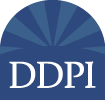 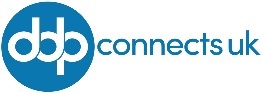 DDP Level One or Two Attendance record & Consent form for DDP Newsletter Website: www.ddpnetwork.orgEmail:  DDPI:  ddpi.admin@ddpnetwork.orgLevel One or Two ONE	   	Dates:			Trainer: Sian Phillips		   Venue:	ONLINE		Agency organizing training: TFC(Your DDP Trainer completes the above section)1. Attendance record (This is required information)Your trainer needs to collect information to confirm your attendance at this training.  Level One and Two are stand-alone trainings.  Attendance is also a requirement to apply for DDP certification. We therefore need a record to confirm your attendance.  Your trainer will send this information to DDP Connects UK to store on our secure online database.  Please sign below to confirm that you attended this training and you consent to your trainer and DDP Connects UK storing your details.2. Staying in touch (optional)Google group forum: To join our USA-based forum “DDP Institute” email ddpi.admin@ddpnetwork.orgDDP Newsletters:  To subscribe to the DDP Network Newsletter visit www.ddpnetwork.org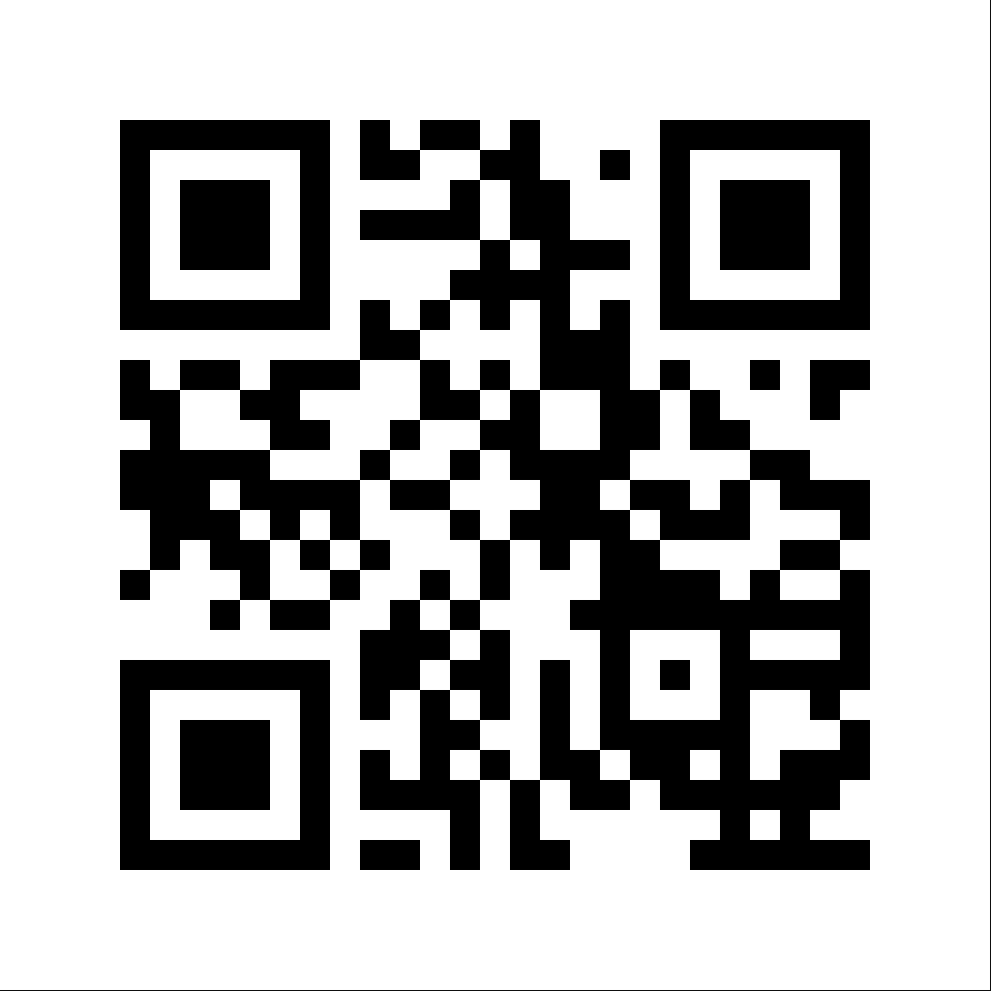 You can also scan this QR code to subscribe or use this short link: http://eepurl.com/doNLvzPlease note: If you give us a private email you are more likely to receive the Newsletter. Using a work email may not get through your agency’s security firewall or may send DDP Newsletters into your work Junk or Trash.I understand that I can opt out of receiving newsletters or unsubscribe at any time. Signature:   _______________________________________________                  Date: ________________         First nameLast namePlease add the email you want us to use (please write clearly)Home or Work email?ProfessionCountry UK CountryTown or County I consent to be added as a subscriber to DDP Network Newsletters  (Please circle yes or no in the box)        YesNo